Uzturlīdzekļu garantiju fonda administrācijas darbības rādītāji par 2021.gada jūnijuUzturlīdzekļu garantiju fonda administrācija nodrošina uzturlīdzekļu izmaksu bērniem, ja viens no vecākiem vai abi vecāki tos nenodrošina.Uzturlīdzekļus no Uzturlīdzekļu garantiju fonda iespējams saņemt ja:ir tiesas nolēmums par uzturlīdzekļu piedziņu,nav tiesas nolēmums par uzturlīdzekļu piedziņu, persona sasniegusi pilngadību.No 2011.gada 18.jūnija Uzturlīdzekļu garantiju fonda administrācija pilda Eiropas Savienības Padomes Regulā (EK) Nr.4/2009 par jurisdikciju, piemērojamiem tiesību aktiem, nolēmumu atzīšanu un izpildi, un sadarbību uzturēšanas saistību lietās, piemērošanu Latvijā paredzētās centrālās iestādes funkcijas.No 2014. gada 1.augusta Uzturlīdzekļu garantiju fonda administrācija pilda Hāgas 2007.gada 23.novembra Konvencijā par uzturlīdzekļu bērniem un cita veida ģimenes uzturēšanas līdzekļu pārrobežu piedziņu paredzētās centrālās iestādes funkcijas. Konvencijas mērķis ir atvieglot tiesas nolēmuma par uzturlīdzekļu piedziņu izpildi vai jauna tiesas nolēmuma par uzturlīdzekļu piedziņu pieņemšanu Norvēģijā, Ukrainā, Albānijā, Bosnijā un Hercegovinā, Amerikas Savienotajās Valstīs, Melnkalnē, Turcijā,  Baltkrievijā, Hondurasā vai Brazīlijā, ja prasītājs un atbildētājs dzīvo dažādās valstīs. Iesniedzēju skaits, kuriem maksāti uzturlīdzekļi viena vai vairāku bērnu uzturēšanai2021.gada jūnijā Uzturlīdzekļu garantiju fonda administrācija maksāja uzturlīdzekļus              29 499 iesniedzējiem. 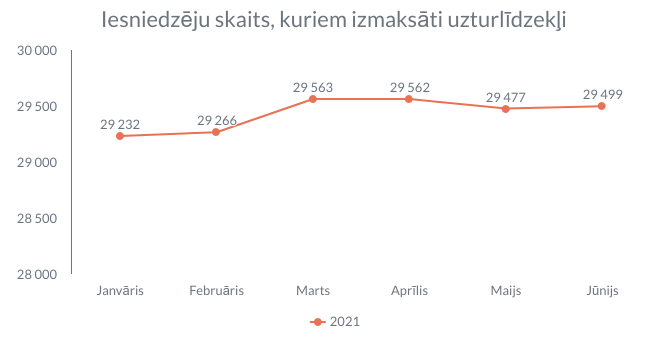 Reģistrēto parādnieku skaits, kuru vietā izmaksāti uzturlīdzekļi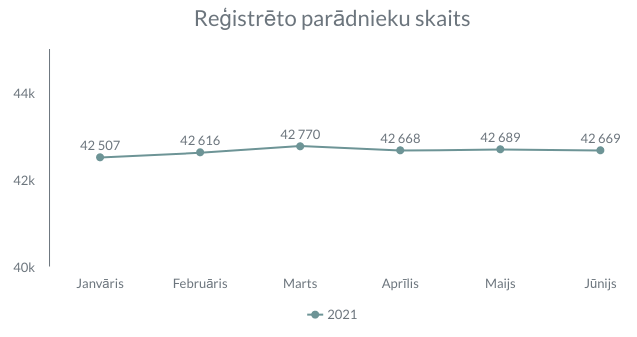 Ar uzturlīdzekļiem nodrošināto bērnu skaits2021.gada jūnijā Uzturlīdzekļu garantiju fonda administrācija ar uzturlīdzekļiem nodrošināja 39 544 bērnus.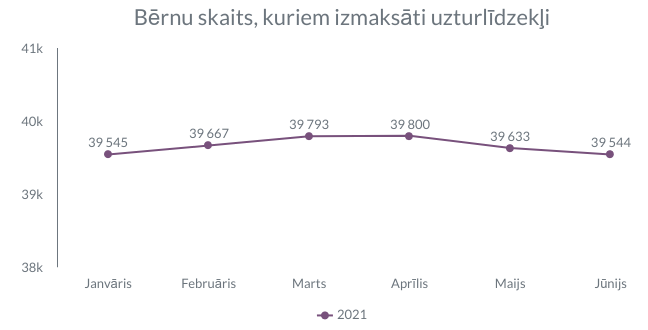 Iesniegumu par uzturlīdzekļu izmaksu skaits2021.gada jūnijā Uzturlīdzekļu garantiju fonda administrācijā tika saņemti                           716 iesniegumi par uzturlīdzekļu izmaksu.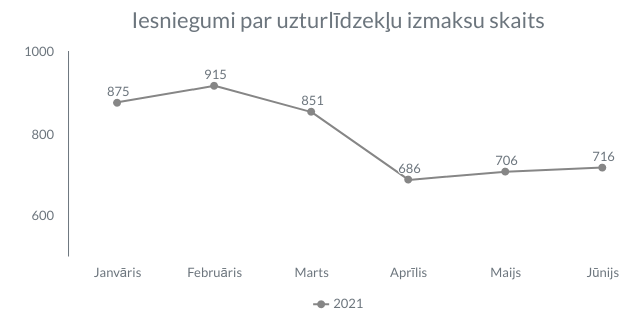 Izmaksāto uzturlīdzekļu apmērs eiro2021.gada jūnijā Uzturlīdzekļu garantiju fonda administrācija izmaksāja uzturlīdzekļus 4 732 100 eiro apmērā.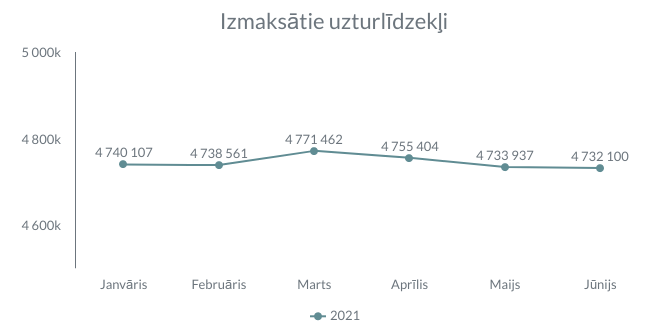 Regresa kārtībā atgūto līdzekļu apmērs eiro2021.gada jūnijā Uzturlīdzekļu garantiju fonda administrācija regresa kārtībā atguva izmaksātos uzturlīdzekļus 1 358 953 eiro apmērā.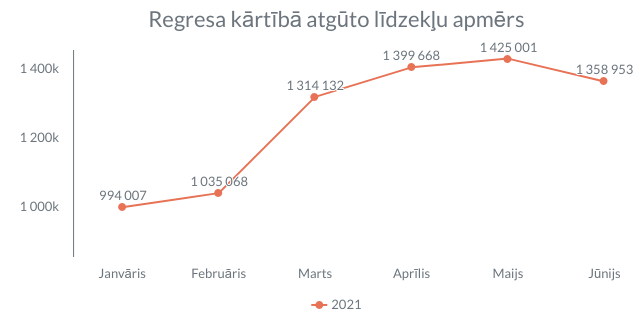 Uzturlīdzekļu garantiju fonda parādniekiem var tikt piemērots transportlīdzekļu un kuģošanas līdzekļu vadīšanas tiesību izmantošanas aizliegums.Par Uzturlīdzekļu garantiju fonda administrācijas lēmuma nepildīšanu personu var saukt pie kriminālatbildības, kā sodu piemērojot īslaicīgu brīvības atņemšanu, piespiedu darbu vai naudas sodu.  Uzturlīdzekļu parādnieks var vērsties Uzturlīdzekļu garantiju fonda administrācijā ar iesniegumu, lūdzot noslēgt vienošanos par kārtību, kādā parādnieks veic uzturlīdzekļu un likumisko procentu maksājumus (kopš 01.04.2017.).Starptautiskā sadarbībaNo 2011.gada 18.jūnija Uzturlīdzekļu garantiju fonda administrācija pilda Eiropas Savienības Padomes Regulā (EK) Nr.4/2009 par jurisdikciju, piemērojamiem tiesību aktiem, nolēmumu atzīšanu un izpildi, un sadarbību uzturēšanas saistību lietās, piemērošanu Latvijā paredzētās centrālās iestādes funkcijas.No 2014. gada 1.augusta Uzturlīdzekļu garantiju fonda administrācija pilda Hāgas 2007.gada 23.novembra Konvencijā par uzturlīdzekļu bērniem un cita veida ģimenes uzturēšanas līdzekļu pārrobežu piedziņu paredzētās centrālās iestādes funkcijas. Konvencijas mērķis ir atvieglot tiesas nolēmuma par uzturlīdzekļu piedziņu izpildi vai jauna tiesas nolēmuma par uzturlīdzekļu piedziņu pieņemšanu Norvēģijā, Ukrainā, Albānijā, Bosnijā un Hercegovinā, Amerikas Savienotajās Valstīs, Melnkalnē, Turcijā,  Baltkrievijā, Hondurasā vai Brazīlijā, ja prasītājs un atbildētājs dzīvo dažādās valstīs. Pieņemtais lēmums par transportlīdzekļu un kuģošanas līdzekļu vadīšanas tiesību izmantošanas aizlieguma piemērošanu2018.gads2019.gads 2020.gads2021.gada janvāris - jūnijsKOPĀPieņemtais lēmums par transportlīdzekļu un kuģošanas līdzekļu vadīšanas tiesību izmantošanas aizlieguma piemērošanu2275882 0733503 238Nosūtīti iesniegumi kriminālprocesa uzsākšanas izvērtēšanai2018.gads2019.gads 2020.gads2021.gada janvāris - jūnijsKOPĀNosūtīti iesniegumi kriminālprocesa uzsākšanas izvērtēšanai2696806656922 306Noslēgtās vienošanās2018.gads2019.gads 2020.gads2021.gada janvāris - jūnijsKOPĀNoslēgtās vienošanās1 0241 8252 1361 1846 169IIIIIIIVVVIVIIVIIIIXXXIXIIKopāNosūtītie pieteikumi par Latvijas tiesas nolēmumu par uzturlīdzekļu piedziņu atzīšanu, izpildāmības pasludināšanu vai izpildi ārvalstīs202319294263196Saņemtie pieteikumi par ārvalstu tiesas nolēmumu par uzturlīdzekļu piedziņu atzīšanu, izpildāmības pasludināšanu vai izpildi Latvijā1024119pSaņemtie pieteikumi par nolēmumu par uzturlīdzekļu piedziņu pieņemšanu Latvijā vai par ārvalstu tiesas pieņemto nolēmumu grozīšanu Latvijā 2320119Nosūtītie lūgumi noskaidrot parādnieka atrašanās vietu ārvalstīs37101014650Saņemtie lūgumi noskaidrot parādnieka atrašanās vietu Latvijā43033821